ПОРЯДОК ПРОХОЖДЕНИЯ ГОСУДАРСТВЕННОЙ ИТОГОВОЙ АТТЕСТАЦИИ ПО ОБРАЗОВАТЕЛЬНЫМ ПРОГРАММАМ ВЫСШЕГО ОБРАЗОВАНИЯ – ПРОГРАММАМ БАКАЛАВРИАТА, ПРОГРАММАМ МАГИСТРАТУРЫ С ПРИМЕНЕНИЕМ ЭЛЕКТРОННОГО ОБУЧЕНИЯ, ДИСТАНЦИОННЫХ ОБРАЗОВАТЕЛЬНЫХ ТЕХНОЛОГИЙ В 2020 ГОДУв Сыктывкарском лесном институте (филиале)федерального государственного бюджетного образовательногоучреждения высшего образования «Санкт-Петербургский государственный лесотехнический университет имени С.М. Кирова» (СЛИ)1. ОБЛАСТЬ ПРИМЕНЕНИЯ1.1. Порядок прохождения государственной итоговой аттестации по образовательным программам высшего образования - программам бакалавриата, программам магистратуры с применением электронного обучения, дистанционных образовательных технологий в 2020 году в СЛИ (далее – Порядок ГИА с применением ЭО, ДОТ) разработан в соответствии с Федеральным законом от 29.12.2012 № 273-Ф3 «Об образовании в Российской Федерации», Порядком применения организациями, осуществляющими образовательную деятельность, электронного обучения, дистанционных образовательных технологий при реализации образовательных программ, утвержденным приказом Минобрнауки России от 23.08.2017 № 816, Порядком государственной итоговой аттестации по образовательным программам высшего образования - программам бакалавриата, программам специалитета и программам магистратуры, утвержденным приказом Минобрнауки России от 29.06.2015 № 636, и регламентирует на период проведения мероприятий, направленных на предупреждение распространения новой коронавирусной инфекции (COVID-19), процедуру организации и проведения государственной итоговой аттестации по образовательным программам высшего образования - программам бакалавриата,  программам магистратуры (далее - образовательные программы) с применением электронного обучения, дистанционных образовательных технологий.1.2. Требования, содержащиеся в Порядке ГИА с применением ЭО, ДОТ, являются обязательными для применения всеми структурными подразделениями СЛИ.1.3. Положение о государственной итоговой аттестации СЛИ, утверждённое приказом директора от 28.03.2016 № 77/О (далее - Положение о ГИА СЛИ) применяется в части, не противоречащей Порядку ГИА с применением ЭО, ДОТ.2. ОБЩИЕ ПОЛОЖЕНИЯ2.1. Порядок ГИА с применением ЭО, ДОТ определяет процедуру защиты выпускной квалификационной работы по образовательным программам с применением ЭО, ДОТ в СЛИ, включая порядок идентификации личности обучающихся, требования к оборудованию помещений, техническому, технологическому и программному обеспечению проведения ГИА.3. ИНФОРМАЦИОННАЯ И ТЕХНИЧЕСКАЯ ПОДДЕРЖКА ПРОЦЕДУРЫ ГОСУДАРСТВЕННОЙ ИТОГОВОЙ АТТЕСТАЦИИС ПРИМЕНЕНИЕМ ЭО, ДОТ3.1. Государственная итоговая аттестация (далее – ГИА) с применением ЭО, ДОТ проводится с использованием подсистем электронной информационно-образовательной среды СЛИ и сторонних сервисов голосового/видео общения (далее – сервисы ГИА) в рамках регламентирующих документов (расписание, графики, приказы и др.), созданных по каждой образовательной программе. Взаимодействие между участниками образовательного процесса, а именно: председателем и членами государственной экзаменационной комиссии (далее – ГЭК), секретарем ГЭК и обучающимися – осуществляется в режиме видеоконференцсвязи на базе программного продукта Discord (использование других программных продуктов возможно в особых случаях при согласовании со всеми участниками ГИА. Например, возникновении технических неполадок).3.2. В общедоступном разделе «Подготовка к защите выпускной квалификационной работы» и подразделе «ВКР» в системе Личных кабинетов официального сайта СЛИ, предназначенных для проведения ГИА с применением ЭО, ДОТ, размещается  вся необходимая информация для проведения ГИА: – текст выпускной квалификационной работы (далее – ВКР), – презентация, – отзыв руководителя, – рецензия (при наличии), – справка из системы «Антиплагиат», – расписание ГИА, – график подготовки ВКР, – приказ о закреплении тем ВКР,  – приказ о допуске к ГИА, – согласие с правилами проведения ГИА, в т.ч. видеофиксации ее хода (приложение) и другие документы, обеспечивающие процедуру защиты ВКР. 3.3. Доступ к системе Личных кабинетов и серверам голосового/видео общения для проведения государственных аттестационных испытаний и оглашения их результатов осуществляется через соответствующие ссылки в сети Интернет и доводятся до участников аттестации секретарем ГЭК через каналы связи (информация в расписании, сообщения в системе Личных кабинетов, электронная почта, телефон и др.)3.4. Доступ ГЭК к ВКР обучающихся, отзывам научных руководителей, рецензиям (при наличии) на ВКР обучающихся, отчетам о проверке ВКР на объем заимствований, информации о допуске ВКР к защите обеспечивается через подсистему Личных кабинетов преподавателей (для работников института) и отдельный раздел на сайте СЛИ (для участников, представляющих сторонние организации).3.5. Доступ к материалам «ВКР» обеспечивается по ссылкам на сайте СЛИ: Для студентов – https://sli.komi.com/?page=443Для членов ГЭК, являющихся работниками института – https://sli.komi.com/?page=452;Для членов ГЭК, представляющих сторонние организации – https://sli.komi.com/vkr/3.6. Для технического обеспечения процедуры ГИА с применением ЭО, ДОТ приказом директора института из числа сотрудников назначается ответственный за техническое сопровождение процедуры защиты ВКР, который не входит в состав ГЭК. Функции по техническому сопровождению процедуры защиты ВКР могут быть возложены на секретаря ГЭК.3.7. Для проведения ГИА с применением ЭО, ДОТ помещение каждого участника должно быть оснащено необходимым комплектом оборудования, которое обеспечивает непрерывное видео и аудио-наблюдение за обучающимися, видеозапись защиты ВКР; возможность обмена всех участников ГИА с применением ЭО, ДОТ сообщениями и текстовыми файлами; возможность демонстрации обучающимися презентационных материалов во время защиты ВКР. При проведении ГИА с применением ЭО, ДОТ также обеспечивается возможность экстренной связи между участниками мероприятий ГИА с применением ЭО, ДОТ в случае сбоев соединения и возникновения иных технических проблем.3.8. Для проведения защиты ВКР в режиме видеоконференции в СЛИ или удаленно используются помещения с доступом к сети Интернет.3.9. В целях обеспечения прозрачности ГИА с применением ЭО, ДОТ в ходе ее проведения ведется видеозапись. Факт осуществления видеозаписи доводится до сведения председателя, членов и секретаря ГЭК, обучающихся, допущенных к прохождению ГИА.Ответственность за проведение видеозаписи несёт секретарь ГЭК.Видеозаписи заседаний ГЭК могут использоваться для рассмотрения апелляций по результатам ГИА.Видеозаписи хранятся на сервере СЛИ не менее пяти лет.3.10. Для участия в заседаниях ГЭК помещения членов ГЭК должны быть оснащены: – персональным компьютером с выходом в Интернет со скоростью не менее 2 Мбит/с и системными требованиями - Windows 7 и выше/ Mac OS X 10.10 и выше; – наушниками (либо колонками); – web-камерой;и микрофоном.3.11. Обучающиеся, участвующие в ГИА с применением ЭО, ДОТ, должны располагать техническими средствами и программным обеспечением, позволяющими обеспечить целостность процедуры ГИА с применением ЭО и ДОТ с соблюдением правил, установленных Положением о ГИА СЛИ и Порядком ГИА с применением ЭО, ДОТ.3.12. Обучающийся самостоятельно обеспечивает наличие необходимого оборудования для прохождения ГИА с применением ЭО, ДОТ, минимальный комплект которого составляют: – компьютер с выходом в Интернет со скоростью не менее 2 Мбит/с и системными требованиями - Windows 7 и выше/ Mac OS X 10.10 и выше; – сканером или фотоаппаратом, или мобильным телефоном с камерой с разрешением не менее 3 МП; – наушниками (либо колонками); – web- камерой; – микрофоном.4. ПОРЯДОК ПОДГОТОВКИ К ПРОВЕДЕНИЮ ГОСУДАРСТВЕННОЙ ИТОГОВОЙ АТТЕСТАЦИИ С ПРИМЕНЕНИЕМ ЭЛЕКТРОННОГО ОБУЧЕНИЯ И ДИСТАНЦИОННЫХ ОБРАЗОВАТЕЛЬНЫХ ТЕХНОЛОГИЙ4.1. Не позднее чем за 2 недели до начала ГИА по представлению заведующих кафедрами председателю и членам ГЭК, не являющимся работниками СЛИ, создаются временные учетные записи и обеспечивается их доступ к отдельному разделу на сайте СЛИ.4.2. Заседания ГЭК являются открытыми. Лица, желающие принять участие в заседании ГЭК и не являющиеся обучающимися или работниками СЛИ, должны самостоятельно подключится к серверу Discord СЛИ во время проведения итоговой аттестации (ссылка: https://discord.gg/vDUsTs8).4.3. Не позднее чем за 30 календарных дней до дня проведения защиты ВКР утверждается расписание ГИА, в котором указываются даты, время и место проведения защит ВКР, которое доводится до сведения обучающихся, председателя и членов ГЭК и апелляционных комиссий, секретарей ГЭК, руководителей ВКР. Доступ к утвержденному расписанию в электронном виде осуществляется через общедоступный раздел «Подготовка к защите выпускной квалификационной работы» (ссылка: https://sli.komi.com/?page=503).4.4. Согласно утвержденному расписанию ГИА секретарь ГЭК для каждого заседания ГЭК формирует список обучающихся, допущенных к государственному аттестационному испытанию, в соответствии с графиком его проведения, устанавливающим даты и время заседаний ГЭК, и размещает его в общедоступном разделе «Подготовка к защите выпускной квалификационной работы», не менее чем за 5 календарных дней до дня заседания.4.5. До начала проведения защиты ВКР  осуществляется тестовое подключение председателя, членов и секретаря ГЭК и обучающихся для определения технических возможностей проведения процедуры ГИА с применением ЭО, ДОТ. По результатам тестового подключения принимается решение о возможности проведения для обучающегося государственного аттестационного испытания с применением ЭО, ДОТ.4.6. В процессе тестового подключения настраивается необходимое программное обеспечение, проверяется работоспособность технических средств обучающихся, председателя, членов и секретаря ГЭК во всех режимах проведения государственного аттестационного испытания (идентификация личностей, уведомление о техническом сбое и завершении тестирования и пр.). Установка необходимого программного обеспечения выполняется обучающимися до начала тестового подключения.4.7. В ходе тестового подключения (или до его начала) обучающийся заполняет Согласие с правилами проведения ГИА, в т.ч. видеофиксации ее хода. В случае несогласия с правилами проведения ГИА, в т.ч. видеофиксации ее хода, доступ к государственным аттестационным испытаниям обучающемуся не открывается. Обучающийся считается не явившимся на аттестационное испытание по уважительной причине (в связи с отказом от прохождения ГИА с применением ЭО, ДОТ).4.8. Тестовое подключение председателя, членов и секретаря ГЭК проводится не позднее чем за 5 календарных дней до дня защиты ВКР.4.9. Тестовое подключение обучающихся проводится не позднее чем за 5 календарных дней до дня защиты ВКР.4.10. В ходе тестового подключения перед защитой ВКР обучающийся заполняет лист ознакомления с датой защиты, отзывом руководителя ВРК и рецензией (при наличии), размещенный в подсистеме Личных кабинетов официального сайта СЛИ.4.11. ВКР обучающегося, электронные образы отзыва научного руководителя о работе обучающегося в период подготовки ВКР, рецензии (при наличии) на ВКР, отчет о результатах проверки ВКР на объем заимствований, информация о допуске ВКР к защите размещаются в формате pdf в подсистеме Личных кабинетов официального сайта СЛИ не позднее чем за 2 календарных дня до даты защиты ВКР.5. ОСОБЕННОСТИ ПРОВЕДЕНИЯ ЗАЩИТЫ ВЫПУСКНОЙ КВАЛИФИКАЦИОННОЙ РАБОТЫ С ПРИМЕНЕНИЕМ ЭО, ДОТ5.1. Не позднее чем за 20 минут до начала проведения защиты ВКР на сервере Discord СЛИ секретарь ГЭК подключается к каналу с наименованием «Защита ВКР» в категории соответствующей образовательной программы и приглашает к участию в собрании председателя ГЭК, членов ГЭК и обучающихся.5.2. Председатель, члены ГЭК и обучающиеся подключаются к заседанию ГЭК по ссылке (https://discord.gg/vDUsTs8) и самостоятельно переходят в голосовой канал с наименованием «Защита ВКР» в категории соответствующей образовательной программы. При подтверждении устойчивого соединения со всеми участниками заседание считается открытым.5.3. Секретарь ГЭК включает видеозапись (самостоятельно или с помощью технического консультанта), представляется, оглашает дату и время заседания ГЭК, объявляет о начале заседания. Секретарь ГЭК предупреждает о проведении видеозаписи заседания ГЭК.5.4. Председатель ГЭК представляется, оглашает количество присутствующих членов, указав на наличие кворума, и приглашает по имени и отчеству каждого члена ГЭК и иных участников (при наличии) представиться. Каждый присутствующий по очереди включает камеру и микрофон и отчетливо вслух произносит фамилию, имя, отчество и занимаемую должность.5.5. Представление членов ГЭК, оглашение факта наличия кворума может выполнять секретарь ГЭК или иной член ГЭК по поручению председателя.5.6. Секретарь ГЭК доводит до обучающихся информацию по процедуре проведения защиты ВКР в соответствии с программой ГИА: продолжительность выступления, порядок и критерии оценивания и объявления результатов, порядок проведения апелляции по результатам аттестационного испытания.5.7. При наличии вопросов у обучающихся по процедуре проведения защиты их направляют членам ГЭК с помощью текстового сообщения в текстовом канале «Вопросы по защите ВКР» в категории соответствующей образовательной программы или озвучивают вслух.5.8. После процедуры представления председателя и членов ГЭК обучающиеся могут покинуть собрание (рекомендуется перейти в канал «Ожидание защиты» в категории соответствующей образовательной программы), за исключением первого обучающегося в графике защит ВКР данного заседания ГЭК.5.9. Перед началом выступления обучающегося в соответствии с графиком защит ВКР данного заседания ГЭК секретарь ГЭК не менее чем за 5 минут уведомляет обучающегося о необходимости присоединиться к собранию (в случае его отсутствия на собрании), используя средства телефонного или смс-оповещения, или отправив сообщение в мессенджеры (whatsapp, viber и др.), затем приглашает обучающегося приступить к защите ВКР, отчетливо вслух произнося его фамилию, имя, отчество и наименование темы ВКР.5.10. Секретарь ГЭК объявляет о начале процедуры идентификации личности обучающегося, кратко описывает порядок действий обучающегося и приглашает ее пройти.Идентификация обучающихся состоит в визуальной сверке личности обучающегося с данными зачетной книжки или документа, удостоверяющего личность, представленного обучающимся членам ГЭК (для граждан Российской Федерации – паспорт гражданина Российской Федерации или загранпаспорт гражданина Российской Федерации).При идентификации личности обучающийся обязан отчетливо вслух назвать свои фамилию, имя, отчество и продемонстрировать в развернутом виде зачетную книжку или документ, удостоверяющий личность, рядом с лицом или непосредственно перед видеокамерой для получения отчетливого видеоизображения фотографии и фамилии, имени, отчества, имеющихся в документе.Для продолжения процедуры обучающийся должен утвердительно ответить на вопрос секретаря ГЭК «Согласны ли вы с правилами проведения ГИА, в т.ч. видеофиксации ее хода». Фраза должна прозвучать отчетливо. В случае отрицательного ответа обучающийся исключается из заседания. В протоколе заседания ГЭК и устно фиксируется факт неявки обучающегося на аттестационное испытание по уважительной причине (в связи с отказом от прохождения ГИА с применением ЭО, ДОТ).В случае невозможности идентификации личности обучающийся отстраняется от дальнейшего прохождения защиты ВКР, в протокол заседания ГЭК вносится запись «не явился по уважительной причине (в связи с невозможностью идентификации обучающегося)». Факт отстранения обучающегося от дальнейшего прохождения государственного аттестационного испытания секретарем ГЭК озвучивается вслух под видеозапись.5.11. После процедуры идентификации личности обучающийся приступает к докладу по теме ВКР с использованием презентационных материалов. Для доклада обучающемуся отводится время, установленное Положением о ГИА СЛИ. По окончании доклада секретарем ГЭК зачитываются отзыв руководителя и рецензия (при наличии), членами ГЭК задаются вопросы, на которые обучающийся дает развернутые ответы. Последовательность действий ГЭК в ходе процедуры защиты ВКР определяется программой ГИА.5.12. В случае большого количества обучающихся, защищающих ВКР, графиком проведения государственного аттестационного испытания должны быть предусмотрены перерывы в работе ГЭК.5.13. Обсуждение результатов защит ВКР происходит в отдельном голосовом канале «Обсуждение работ» в категории соответствующей образовательной программы в отсутствие обучающихся без использования средств аудио и видеозаписи. После обсуждения секретарь ГЭК фиксирует его результаты в протоколах заседания ГЭК.5.14. При обсуждении результатов защиты ВКР учитывается наличие допуска ВКР к защите.5.15. В протоколах заседания ГЭК в конце заголовка протокола «ПРОТОКОЛ № заседания государственной экзаменационной комиссии по защите выпускной квалификационной работы (ВКР)» указывается «с применением электронного обучения, дистанционных образовательных технологий».5.16. Результаты защиты ВКР объявляются председателем ГЭК в тот же день в канале с наименованием «Защита ВКР» в категории соответствующей образовательной программы с видеозаписью. Председатель ГЭК отчетливо вслух озвучивает ФИО обучающегося и выставленную ему оценку («отлично», «хорошо», «удовлетворительно», «неудовлетворительно»), а в случае успешной защиты ВКР объявляет решение ГЭК о присвоении квалификации, предусмотренной основной образовательной программой.6. ФИКСАЦИЯ ТЕХНИЧЕСКИХ И ОРГАНИЗАЦИОННЫХ ПРОБЛЕМ ПРИ ПРОВЕДЕНИИ ГИА С ПРИМЕНЕНИЕМ ЭО, ДОТ6.1. При наличии обучающихся, не явившихся на ГИА, секретарь ГЭК в ходе оглашения результатов государственного аттестационного испытания вслух озвучивает фамилию, имя, отчество каждого обучающегося с указанием причины его отсутствия на аттестационном испытании, если причина на момент его проведения известна.6.2. В случае если в ходе аттестационного испытания при удаленном доступе произошли сбои технических средств обучающихся, устранить которые не удалось в течение 15 минут, секретарь ГЭК в ходе оглашения результатов государственного аттестационного испытания для каждого обучающегося вслух озвучивает фамилию, имя, отчество обучающегося, описывает характер технического сбоя и фиксирует факт неявки обучающегося по уважительной причине устно и в протоколе заседания ГЭК.6.3. В случае сбоев технических средств обучающегося, проходящего государственное аттестационное испытание, устранить которые не удалось в течение 15 минут, ГЭК вправе перенести государственное аттестационное испытание для указанного обучающегося на другое время в период работы ГЭК.6.4. В случае  если у членов ГЭК возникли сбои технических средств при подключении и (или) работе на сервере Discord СЛИ и необходимый кворум при этом сохраняется, заседание проводится в обычном режиме, если при этом отсутствует необходимый кворум или у председателя ГЭК возникли сбои, устранить которые не удалось в течение 15 минут, заседание признается несостоявшимся и переносится на другой день, секретарь ГЭК составляет протокол, в котором описывает характер технического сбоя, а также указывает новые дату и время перенесенного заседания ГЭК.6.5. Информацию о дате и времени перенесенного заседания секретарь ГЭК публикует в общедоступном разделе «Подготовка к защите выпускной квалификационной работы» в день проведения заседания ГЭК, в ходе которого возникли сбои технических средств.6.6. В качестве канала экстренной связи с секретарем ГЭК или техническим консультантом при устранении технических сбоев допускается использование мобильного телефона.Приложение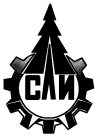 МИНИСТЕРСТВО НАУКИ И ВЫСШЕГО ОБРАЗОВАНИЯ РОССИЙСКОЙ ФЕДЕРАЦИИСыктывкарский лесной институт (филиал) федерального государственного бюджетного образовательногоучреждения высшего образования «Санкт-Петербургский государственный лесотехнический университет имени С.М. Кирова»(СЛИ)СОГЛАСИЕ на прохождение государственной итоговой аттестации с применением электронного обучения и дистанционных образовательных технологийЯ, ___________________________________________________________________________,                                                                                              (ФИО студента)обучающийся группы___________________________________________________________ по направлению подготовки (профиль) ____________________________________________даю согласие на прохождение государственной итоговой аттестации с применением электронного обучения и дистанционных образовательных технологий. Я оповещен(а) о необходимости предъявления государственной экзаменационной комиссии документа, удостоверяющего мою личность, для идентификации личности.«_____» __________________ 20____ г.    ____________________   /____________________/                                 /дата/                                                                      /подпись/                              /расшифровка подписи/ Я подтверждаю, что обеспечен(а) оборудованием, необходимым для прохождения государственной итоговой аттестации, а именно:– компьютером с выходом в Интернет со скоростью не менее 2 Мбит/с и системными требованиями: Windows 7 и выше/ Mac OS X 10.10 и выше;– сканером или фотоаппаратом, или мобильным телефоном с камерой разрешением не менее 3 МП;– наушниками (либо колонками);– web-камерой;– микрофоном. «_____» __________________ 20____ г.    ____________________   /____________________/                                /дата/                                                                      /подпись/                              /расшифровка подписи/Я согласен(а) с видеофиксацией хода проведения государственной итоговой аттестации.«_____» __________________ 20____ г.    ____________________   /____________________/                                 /дата/                                                                      /подпись/                              /расшифровка подписи/Я ознакомлен(а) с Порядком прохождения государственной итоговой аттестации по образовательным программам высшего образования - программам бакалавриата, программам магистратуры с применением электронного обучения, дистанционных образовательных технологий в 2020 году в СЛИ и согласен(на), что в случае невыполнения мной по неуважительной причине условий этого документа буду отчислен как не выполнивший обязанностей по добросовестному освоению образовательной программы и выполнению учебного плана.«_____» __________________ 20____ г.    ____________________   /____________________/                                 /дата/                                                                      /подпись/                              /расшифровка подписи/ПРИНЯТО решением Ученого Совета СЛИот «23» апреля 2020 г.№ 6УТВЕРЖДЕНО приказом директора СЛИот «20» мая 2020 г.№ 78/О